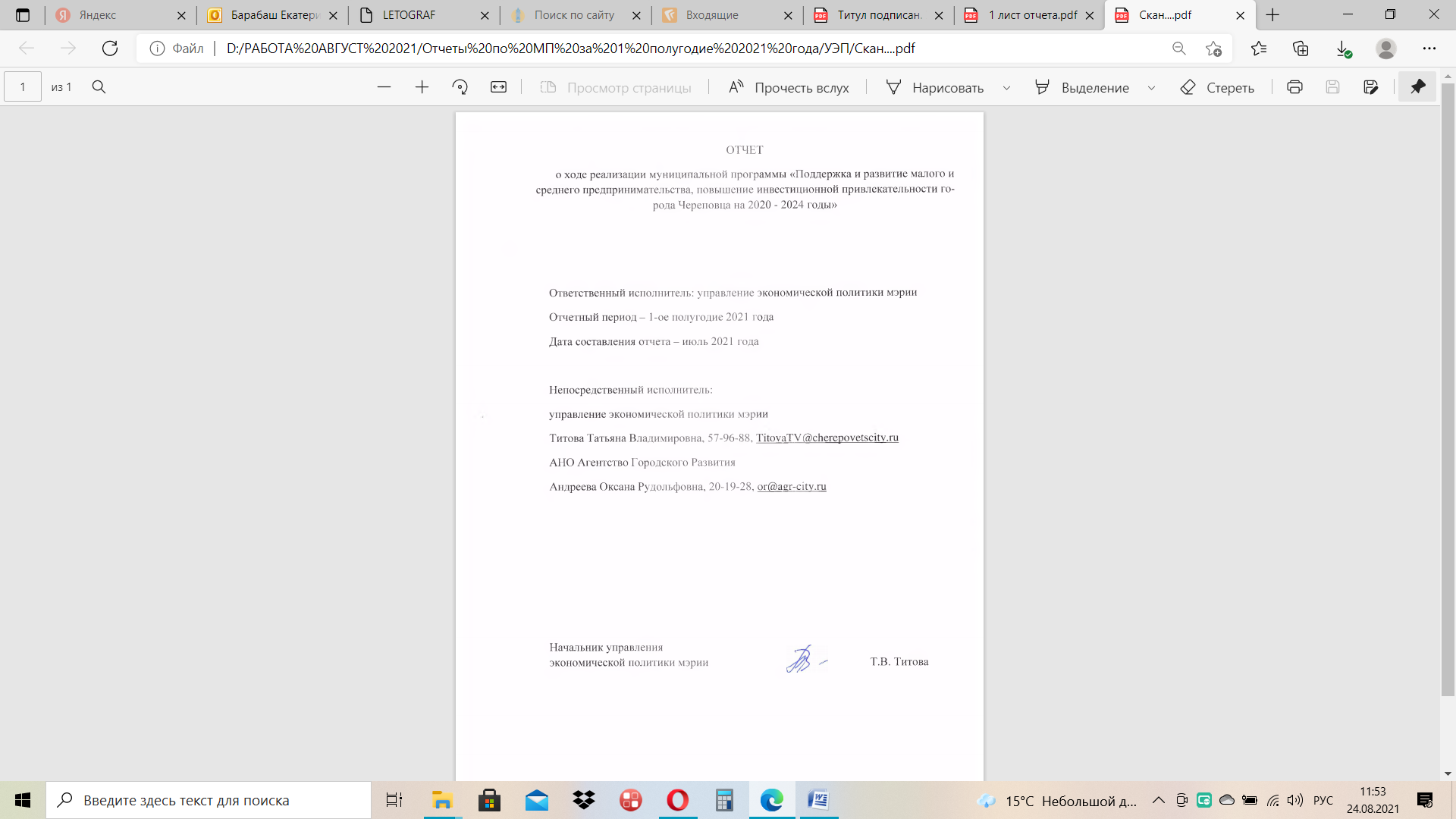 Общая характеристика муниципальной программыВ 2021 году действует муниципальная программа «Поддержка и развитие малого и среднего предпринимательства, повышение инвестиционной привлекательности города Череповца на 2020 - 2024 годы», утвержденная Постановлением мэрии от 14.10.2019 № 4879 (с изменениями от 30.04.2021 № 1870) (далее – Программа). Программа является одним из инструментов реализации стратегии города по направлению «Развитие экономики».Ответственный исполнитель Программы - Управление экономической политики мэрии.Соисполнители Программы - МКУ «Информационно-мониторинговое агентство «Череповец», комитет по управлению имуществом города. Участники Программы – АНО Агентство Городского Развития (далее – АНО АГР).Цель программы: Создание благоприятных условий для развития субъектов малого и среднего предпринимательства, повышение инвестиционной привлекательности города.Программа направлена на решение следующих задач:1. Обеспечение доступности инфраструктуры поддержки малого и среднего предпринимательства.2. Содействие развитию действующих субъектов малого и среднего предпринимательства и появлению новых субъектов малого и среднего предпринимательства.3. Популяризация предпринимательской деятельности.4. Стимулирование к расширению рынков сбыта, повышению конкурентоспособности субъектов малого и среднего предпринимательства.5. Привлечение инвестиций в экономику города.6. Стимулирование экономического роста.7. Содействие в реализации инвестиционных проектов.8. Формирование положительного инвестиционного имиджа города.9. Снижение административных барьеров, повышение качества муниципального регулирования в сфере малого и среднего предпринимательства.Информация о ходе реализации муниципальной программы за 1 полугодие 2021 года:1. Сведения об основных результатах реализации программы за 1 полугодие 2021 года1.1. В рамках решения задачи «Обеспечение доступности инфраструктуры поддержки малого и среднего предпринимательства» проведены консультации по вопросам создания и ведения предпринимательской деятельности, формам и программам поддержки МСП, оказаны услуги финансового консалтинга, бухгалтерского и кадрового аутсорсинга, маркетинговых услуги и др. Всего оказано 1719 услуг и консультаций (Приложение 6).1.2. В рамках решения задачи «Содействие развитию действующих субъектов малого и среднего предпринимательства и появлению новых субъектов малого и среднего предпринимательства» проведены мероприятия:Организованы и проведены мероприятия, направленные на создание и развитие МСП:деловые – 7, обучение – 32, информационно-консультационные – 3; по содействию в расширении рынков сбыта и развитию делового партнерства – 12; по содействию взаимодействию бизнеса и власти – 22; мониторинг в сфере МСП – 1.1.3. В рамках решения задачи «Популяризация предпринимательской деятельности» проведены мероприятия:По информационной поддержке МСП и пропаганде предпринимательской деятельности, а именно:- Организованы информационные рассылки – 259;- Подготовлены и размещены пресс-релизы – 122;- Организована поддержка работы сайта  АНО «АГР» – 3;- Организованы выезды на предприятия с администрацией, АНО «АГР», СМИ – 5;- Принято участие в мероприятиях – 3.Размещено 653 информационных материалов о мероприятиях ОМСУ Череповца по развитию МСП на муниципальных информационных ресурсах (официальный сайт и радио), городских, региональных и федеральных СМИ. Информирование велось в печатных и электронных СМИ.1.4. В рамках решения задачи «Стимулирование к расширению рынков сбыта, повышению конкурентоспособности субъектов МСП»:Использование нежилых помещений, предоставленных органами местного самоуправления организациям инфраструктуры поддержки МСП:АНО АГР - б. Доменщиков, 32 – 401,4 кв. м.,АНО АГР - Клубный проезд, 17А- 326,1 кв. м.,АНО АГР - ул. Пионерская, 19А - 300,8 кв. м.1.5. В рамках решения задачи «Привлечение инвестиций в экономику города»На постоянной основе АНО АГР проводится мониторинг городских территорий (в том числе свободных от прав третьих лиц, высвобождаемых, неэффективно используемых) с целью включения их в инвестиционный процесс в качестве инвестиционных площадок, а также объектов, находящихся в муниципальной собственности города Череповца. По состоянию на 01.07.2021 на инвестиционной карте размещено 50 инвестиционных площадок.Объем инвестиций по инвестиционным проектам, принятым к реализации на инвестиционном совете мэрии города Череповца за 6 месяцев 2021 года, составил 3496,07 млн рублей.1.6. В рамках решения задачи «Стимулирование экономического роста»Инвестагентсвом проведен мониторинг существующих финансовых, нефинансовых механизмов поддержки инвесторов на муниципальном, региональном, федеральном уровнях. Оказаны консультации инвесторам в вопросах получения инвесторами финансовых и нефинансовых форм поддержки на муниципальном, региональном, федеральном уровнях: НО «Фонд развития моногородов», Фонд развития промышленности, присвоение статуса масштабного инвестиционного проекта с целью получения земельного участка в аренду без проведения торгов, организованы встречи инвесторов с представителями кредитных организаций (банков) по вопросам получения финансирования. Поведены рабочие встречи с банками г. Череповца по вопросам взаимодействия, программ кредитования и софинансирования инвестиционных проектов.Проведено изучение кредитных продуктов для малого и среднего предпринимательства.Проведены консультации с инвесторами по условиям вхождения в ТОСЭР, по комплекту документов, предоставляемых инвестором с целью получения статуса резидента ТОСЭР.Количество проектов, принятых к реализации на инвестиционном совете мэрии города Череповца и находящихся в стадии реализации по состоянию на 01.07.2021 – 49 ед.1.7. В рамках решения задачи «Содействие в реализации инвестиционных проектов»В городе Череповце организована деятельность инвестиционного совета мэрии города Череповца - постоянно действующего коллегиального консультативно-совещательного органа мэрии города по ключевым вопросам в реализации инвестиционной политике города (положение об инвестиционном совете мэрии города Череповца утверждено Постановление мэрии г. Череповца Вологодской области от 26.02.2013 № 815 «О Положении об инвестиционной деятельности на территории муниципального образования «Город Череповец», Положении о рабочей группе по реализации инвестиционных проектов на территории муниципального образования «Город Череповец», Положении об инвестиционном совете мэрии города Череповца»).На регулярной основе проводился мониторинг информационных площадок, посвященных инвестиционной деятельности (сайты НО «Фонд развития моногородов», Торгово-промышленной палаты РФ, Вологодской Торгово-промышленной палаты, АО «Корпорация развития Вологодской области, сайт Ростуризма, Фонда развития промышленности, федеральный ресурс «Индустриальные парки и технопарки России», Геоинформационная система «Индустриальные парки. Технопарки и кластеры»).Актуальная информация по существующим формам поддержки инвесторов представлена в виде интерактивного классификатора на портале https://agr-city.ru/.На постоянной основе актуализирована информация на инвестиционной карте на сайте АНО АГР.1.8. В рамках решения задачи «Формирование положительного инвестиционного имиджа города»Содействие в реализации инвестиционных проектов, инициируемых городом (развитие южной площадки, Индустриальный парк «Череповец», Инвестиционный проект «Создание туристско-рекреационного кластера «Череповец – горячее сердце русского севера»).Обеспечение освещения инвестиционной деятельности муниципального образования в СМИ (размещено 122 информационных сообщения: размещение пресс-релизов в СМИ и на сайтах АНО АГР, Индустриального парка, инвестиционного интернет-портала города).1.9. В рамках решения задачи «Снижение административных барьеров, повышение качества муниципального регулирования в сфере малого и среднего предпринимательства» осуществляется сопровождение инвестиционных проектов в режиме «одно окно».Непосредственные результаты реализации основных мероприятий Программы, перечень основных мероприятий (мероприятий), выполненных и не выполненных (с указанием причин) за 6 месяцев 2021 года представлены в Приложениях 1 - 3 к отчету. 2. Результаты использования бюджетных ассигнований городского бюджета и иных средств на реализацию мероприятий муниципальной программы за отчетный финансовый год.Отчет об использовании бюджетных ассигнований городского бюджета на реализацию Программы и информация о расходах городского, федерального, областного бюджетов, внебюджетных источников на реализацию целей Программы города представлены в Приложениях 4 – 5 к отчету.Кассовое исполнение по расходам на реализацию Программы по состоянию на 01.07.2021 год –  16 515,1 тыс. рублей, что составляет 65,9% от утвержденных бюджетных назначений.3. Информация о внесенных ответственным исполнителем в 2020 году изменений в муниципальную программу3.1. Постановлением мэрии от 01.04.2021 № 1421 внесены изменения в Программу в части исключения помещения Торгово-промышленной палаты из перечня помещений, предоставленные органами местного самоуправления организациям инфраструктуры поддержки малого и среднего предпринимательства, с связи с расторжением 29.12.2020 договора аренды нежилого помещения № 5743 от 19.11.2004, расположенного по адресу: ул. Ленина, д. 74, заключенного между мэрией города Череповца и Союз «Торгово-промышленной палатой города Череповца».  3.2. Постановлением мэрии от 30.04.2021 № 1870 внесены изменения в Программу.Выделены дополнительные бюджетные ассигнования за счет средств городского бюджета на основное мероприятие 1 «Формирование инфраструктуры поддержки МСП» Программы в размере 10 368,8 тыс. руб. в качестве субсидии организации инфраструктуры поддержки МСП АНО Агентство Городского Развития на создание аналитического отдела в АНО Агентство Городского Развития.Приложение 1(таблица 17 Методических указаний
 по разработке и реализации муниципальных программ города, утвержденных Постановление мэрии г. ЧереповцаВологодской области от 10.11.2011 № 4645)Сведения о достижении значений целевых показателей (индикаторов) муниципальной программы Приложение 2 (таблица 17а Методических указаний
 по разработке и реализации муниципальных программ города, утвержденных Постановление мэрии г. ЧереповцаВологодской области от 10.11.2011 № 4645)Сведения о расчете целевых показателей (индикаторов) муниципальной программыПриложение 3 (таблица 18 Методических указаний
 по разработке и реализации муниципальных программ города, утвержденных Постановление мэрии г. ЧереповцаВологодской области от 10.11.2011 № 4645)Сведения о степени выполнения основных мероприятий муниципальной программыПриложение 4(таблица 19 Методических указаний по разработке и реализации муниципальных программ города, утвержденных Постановление мэрии г. ЧереповцаВологодской области от 10.11.2011 № 4645)Отчет об использовании бюджетных ассигнований городского бюджета на реализацию муниципальной программы Приложение 5(таблица 20 Методических указаний
 по разработке и реализации муниципальных программ города, утвержденных Постановление мэрии г. ЧереповцаВологодской области от 10.11.2011 № 4645)Информация о расходах городского, федерального, областного бюджетов, внебюджетных источниковна реализацию целей муниципальной программы городаПриложение 6 к отчетуИнформация о мероприятиях АНО "АГР" за 1-е полугодие 2021 года в рамках исполнения мероприятий муниципальной программы№ п/пНаименование целевого показателя(индикатора) муниципальной программыЕд. изм.Значение показателя (индикатора) муниципальной программы за2021 годЗначение показателя (индикатора) муниципальной программы за2021 годЗначение показателя (индикатора) муниципальной программы за2021 годОбоснование отклонения значения показателя (индикатора), недостижения перевыполнения планового значения показателя (индикатора), других изменений по показателямВзаимосвязь с городскими стратегическими показателями№ п/пНаименование целевого показателя(индикатора) муниципальной программыЕд. изм.планФакт на 01.07.2021 годаожидаемое значение на конец года (прогнозная оценка)Обоснование отклонения значения показателя (индикатора), недостижения перевыполнения планового значения показателя (индикатора), других изменений по показателямВзаимосвязь с городскими стратегическими показателями1Количество мероприятий, направленных на развитие предпринимательства и инвестиционного потенциала Ед.Не менее 226472472Существенное перевыполнение показателя связано со значительным количеством проведенных информационных рассылок о проводимых мероприятияхЭ2.5. Количество мероприятий, направленных на продвижение инвестиционного имиджа города, развитие сотрудничества с федеральными, региональными институтами развития, ед. в год.Э9. Оценка субъектами МСП комфортности ведения бизнеса в городе2Количество участников мероприятий, направленных на развитие предпринимательства и инвестиционного потенциала Чел.Не менее 120017741774Перевыполнение показателя связано с предоставлением возможности он-лайн участия в Совете предпринимателей города и других мероприятиях.Э2.5. Количество мероприятий, направленных на продвижение инвестиционного имиджа города, развитие сотрудничества с федеральными, региональными институтами развития, ед. в год.Э9. Оценка субъектами МСП комфортности ведения бизнеса в городе3Количество оказанных консультаций и услугЕд.Не менее 246017192460По итогам года показатель будет выполненЭ9. Оценка субъектами МСП комфортности ведения бизнеса в городе4Количество новых субъектов МСП, зарегистрированных гражданами, получившими поддержкуЕд.708585Суммарное количество зарегистрированных на территории города Череповца субъектов МСП гражданами, из числа обучившихся не ранее 2017 года, из числа участников мероприятий или проконсультированных не ранее 2019 года нарастающим итогом, в том числе с учетом физических лиц, применяющих специальный налоговый режим «Налог на профессиональный доход», из них по результатам обучения создано 8 субъектов МСП, по результатам оказания услуг создано16 субъектов МСП.Э3.8. Доля субъектов МСП, работающих в сфере услуг.Э6. Объем налоговых поступлений от субъектов МСП в консолидированный бюджет области, в т.ч. в городской бюджет5Количество информационных сообщений в СМИ о мероприятиях органов местного самоуправления г. Череповца по развитию МСПЕд.Не менее 12506531250По итогам года показатель будет выполненЭ9. Оценка субъектами МСП комфортности ведения бизнеса в городе6Объем инвестицийМлн. руб.15003496,073496,07Суммарный объем инвестиций, заявленных инвестором, по итогам отчетного периода нарастающим итогом. При расчете нарастающего итога по итогам года данные проектов, которые сняты с реализации, исключаются.Показатель перевыполнен в связи с появлением в 2020 году незапланированных ранее проектов.Э2.1. Объем инвестиций по инвестиционным проектам, принятым к реализации на инвестиционном совете города (накопительно с 2013 г.).Э2.3. Количество проектов, принятых на инвестиционном совете мэрии города Череповца7Количество резидентов ТОСЭРЕд.231723По итогам года показатель будет выполненЭ2.4. Количество резидентов ТОСЭР (нарастающим итогом).Э2.3. Количество проектов, принятых на инвестиционном совете мэрии города Череповца8Количество инвестиционных проектов, принятых к реализации на инвестиционном совете мэрии города ЧереповцаЕд.474949Показатель выполненЭ2.3. Количество проектов, принятых на инвестиционном совете мэрии города Череповца.Э2.1. Объем инвестиций по инвестиционным проектам, принятым к реализации на инвестиционном совете города (накопительно с 2013 г.)9Количество предлагаемых городом инвестиционных площадокЕд.505050Показатель выполненЭ2.2. Количество предлагаемых городом инвестиционных площадок10Количество субъектов МСП, получивших финансовую поддержкуЕд.---Финансирование мероприятия в отчетном периоде не производилось Э3.8. Доля субъектов МСП, работающих в сфере услуг.Э6. Объем налоговых поступлений от субъектов МСП в консолидированный бюджет области, в т.ч. в городской бюджет11Количество вновь созданных рабочих местЕд.44681446По итогам года показатель будет выполненЭ1. Количество новых рабочих мест (накопит.).Э6. Объем налоговых поступлений от субъектов МСП в консолидированный бюджет области, в т.ч. в городской бюджет12Разработка плана стратегического развития территорий города (мастер-плана)Ед.1-1Показатель рассчитывается по итогам года.Э2.2. Количество предлагаемых городом инвестиционных площадок13Оценка субъектами МСП комфортности ведения бизнеса в городеБаллНе менее 52-52Показатель рассчитывается по итогам года.Э9. Оценка субъектами МСП комфортности ведения бизнеса в городе14Увеличение количества объектов имущества, земельных участков в Перечне муниципального имущества, предназначенного для предоставления субъектам МСП, физическим лицам, не являющимся индивидуальными предпринимателями и применяющим специальный налоговый режим «Налог на профессиональный доход», а также организациям, образующим инфраструктуру поддержки субъектов МСППроцентНе менее 10-10Показатель рассчитывается по итогам года.Э6. Объем налоговых поступлений от субъектов МСП в консолидированный бюджет области, в т.ч. в городской бюджет;Э9. Оценка субъектами МСП комфортности ведения бизнеса в городе15Количество заключений об оценке регулирующего воздействия проектов МПА и по результатам экспертизы МПАЕд.Не менее 50--Показатель исключен с 31.12.2020Э9. Оценка субъектами МСП комфортности ведения бизнеса в городе16Место в рейтинге муниципальных образований Вологодской области по качеству проведения ОРВ и экспертизы МПА Ед.Не ниже 2-2Показатель рассчитывается по итогам года.Э9. Оценка субъектами МСП комфортности ведения бизнеса в городе17Количество баз данных, используемых для проведения аналитической работы и формирования прогнозов в сфере развития малого и среднего предпринимательства и инвестиционного потенциалаЕд.101Показатель рассчитывается по итогам года. Формат базы разработана, идет разработка интерфейса и загрузка собранных данных.Э2.1. Объем инвестиций по инвестиционным проектам, принятым к реализации на инвестиционном совете города (накопительно с 2013 г.).Э9. Оценка субъектами МСП комфортности ведения бизнеса в городе.N
п/пНаименование целевого показателя (индикатора)Ед. изм.Плановое значение  на 2021 годФактическое значение за 6 мес. 2021 годаАлгоритм расчета фактического значения целевому показателю (индикатору) Временные характеристики целевого показателя (индикатора) Метод сбора информации, индекс формы отчетностиИсточник получения данных для расчета показателя (индикатора)Ответственный за сбор данных и расчет целевого показателя (индикатора)123456789101.Количество мероприятий, направленных на развитие предпринимательства и инвестиционного потенциала Ед.Не менее 226472суммарное количество проведенных мероприятий за отчетный периодпо итогам полугодия, по состоянию на 1 июля и ежегодно, на 1 января года, следующего за отчетнымОтчеты АНО АГРПолугодовые и годовые отчеты АНО АГРАНО АГР2.Количество участников мероприятий, направленных на развитие предпринимательства и инвестиционного потенциала Чел.Не менее 12001774суммарное количество участников за отчетный периодпо итогам полугодия, по состоянию на 1 июля и ежегодно, на 1 января года, следующего за отчетнымОтчеты АНО АГРПолугодовые и годовые отчеты АНО АГРАНО АГР3.Количество оказанных консультаций и услугЕд.Не менее 24601719суммарное количество проведенных консультаций и оказанных услуг за отчетный годпо итогам полугодия, по состоянию на 1 июля и ежегодно, на 1 января года, следующего за отчетнымОтчеты АНО АГРПолугодовые и годовые отчеты АНО АГРАНО АГР4.Количество новых субъектов МСП, зарегистрированных гражданами, получившими поддержкуЕд.7085нарастающим итогом считается суммарное количество зарегистрированных на территории города Череповца субъектов МСП гражданами из числа обучившихся не ранее 2017 года, из числа участников мероприятий или проконсультированных не ранее 2019 года.по итогам полугодия, по состоянию на 1 июля и ежегодно, на 1 января года, следующего за отчетнымОтчеты АНО АГРПолугодовые и годовые отчеты АНО АГРАНО АГР5.Количество информационных сообщений в СМИ о мероприятиях органов местного самоуправления г. Череповца по развитию МСПЕд.Не менее 1250653суммарное количество информационных сообщений в СМИ о мероприятиях органов местного самоуправления и организаций инфраструктуры поддержки МСП г. Череповца по развитию МСП за отчетный периодпо итогам полугодия по состоянию на 1 июля и ежегодно на 1 января года, следующего за отчетнымданные МКУ ИМА "Череповец" по результатам мониторинга информационного пространства; материалы СМИПолугодовые и годовые отчеты ИМА «Черепо-вец»МКУ ИМА «Чере-повец»6.Объем инвестицийМлн. руб.15003496,07суммарный объем инвестиций, заявленных инвестором, по итогам отчетного периодапо итогам полугодия по состоянию на 1 июля и ежегодно на 1 января года, следующего за отчетнымОтчеты АНО АГР (профиль инвестиционного проекта, утвержденный на заседании инвестиционного совета мэрии города Череповца)Полугодовые и годовые отчеты АНО АГРАНО АГР7Количество резидентов ТОСЭРЕд.2317нарастающим итогом суммарное количество юридических лиц, получивших статус - резидент территории опережающего социально-экономического развития "Череповец" и включенных в реестр резидентов территорий опережающего социально-экономического развития, созданных на территории монопрофильных муниципальных образований, начиная с 2017 года.ежеквартально до 20 числа месяца, следующего за отчетным кварталом.реестр резидентов ТОСЭР, созданных на территории монопрофильных муниципальных образований, размещенный на официальном сайте Министерства экономического развития РФреестр резидентов ТОСЭР, созданных на территории монопрофильных муниципальных образований, размещенный на официальном сайте Министерства экономического развития РФУправление экономической политики8Количество инвестиционных проектов, принятых к реализации на инвестиционном совете мэрии города ЧереповцаЕд.4749суммарное количество проектов, принятых к реализации на инвестиционном совете мэрии г. Череповца, накопительным итогом на отчетную дату начиная с 2014 годапо итогам полугодия по состоянию на 1 июля и ежегодно на 1 января года, следующего за отчетнымОтчеты АНО АГРПолугодовые и годовые отчеты АНО АГРАНО АГР9Количество предлагаемых городом инвестиционных площадокЕд.5050суммарное количество инвестиционных площадок города Череповца нарастающим итогом на отчетную датупо итогам полугодия по состоянию на 1 июля и ежегодно на 1 января года, следующего за отчетнымОтчеты АНО АГРПолугодовые и годовые отчеты АНО АГР (инвестиционная карта города, размещенная на сайте АНО АГР)АНО АГР10Количество субъектов МСП, получивших финансовую поддержкуЕд.--определяется по фактическому числу получателей субсидии в рамках мероприятия "Субсидирование части затрат субъектов малого и среднего предпринимательства, осуществляющих деятельность в сфере социального предпринимательства"ежегодно, на 1 января года, следующего за отчетнымДанные уполномоченного органа мэрииданные уполномоченного органа мэрии, осуществляющего работу по предоставлению финансовой поддержкиУправление экономической политики11Количество вновь созданных рабочих местЕд.44681определяется по фактическому числу вновь созданных рабочих местежегодно на 1 января года, следующего за отчетнымежеквартальная отчетность резидентов ТОСЭР, данные АНО АГРежеквартальная отчетность резидентов ТОСЭР, данные АНО АГРУправление эко-номической поли-тики, АНО АГР12Разработка плана стратегического развития территорий города (мастер-плана)Ед.1-количество разработанных планов стратегического развития территории города (мастер-планов).по состоянию на 1 января 2022 годаОтчет АНО АГРгодовой отчет АНО АГР АНО АГР13Оценка субъектами МСП комфортности ведения бизнеса в городеБаллНе менее 52-результат расчета МКУ ИМА "Череповец" значений показателя на основе данных анкетирования представителей малого и среднего бизнеса, проводимого АНО АГР (работа с целевой аудиторией МСП) по методике, разработанной МКУ ИМА "Череповец"не ранее 20 февраля года, следующего за отчетныманкетирование представителей МСП, реализуемое АНО АГР, по методике, разработанной МКУ ИМА "Череповец»Отчет МКУ ИМА «Череповец»МКУ «ИМА «Череповец», АНО АГР14Увеличение количества объектов имущества, земельных участков в Перечне муниципального имущества, предназначенного для предоставления субъектам МСП, физическим лицам, не являющимся индивидуальными предпринимателями и применяющим специальный налоговый режим «Налог на профессиональный доход», а также организациям, образующим инфраструктуру поддержки субъектов МСППроцентНе менее 10-увеличение количества объектов имущества ежегодно на 10%.ежегодно на 1 января года, следующего за отчетнымданные комитета по управлению имуществом города - перечень муниципального имущества, предназначенного для передачи во владение и (или) в пользование субъектам малого и среднего предпринимательства и организациям, образующим инфраструктуру поддержки субъектов малого и среднего предпринимательства.данные комитета по управлению имуществом городаКомитет по управлению имуществом города15Количество заключений об оценке регулирующего воздействия проектов МПА и по результатам экспертизы МПАЕд.Не менее 50-суммарное количество заключений об оценке регулирующего воздействия проектов МПА и по результатам экспертизы МПАпо итогам полугодия по состоянию на 1 июля и ежегодно на 1 января года, следующего за отчетным данные уполномоченного органа мэрии, осуществляющего работу по составлению заключений об оценке регулирующего воздействия проектов МПА и по результатам экспертизы МПАданные уполномоченного органа мэрииУправление эко-номической поли-тикиМесто в рейтинге муниципальных образований Вологодской области по качеству проведения ОРВ и экспертизы МПА Ед.Не ниже 2-расчет показателя не производится, значение определяется исходя из итоговой позиции города Череповца в рейтинге муниципальных образований Вологодской области по качеству проведения ОРВ и экспертизы МПА.по итогам полугодия по состоянию на 1 июля и ежегодно на 1 января года, следующего за отчетнымДанные Департамента стратегического планирования Правительства Вологодской областиДанные Департамента стратегического планирования Правительства Вологодской областиДепартамент стратегического планирования Правительства Вологодской области.Количество баз данных, используемых для проведения аналитической работы и формирования прогнозов в сфере развития малого и среднего предпринимательства и инвестиционного потенциалаЕд.10суммарное количество используемых баз данных в течение отчетного года из числа созданных Агентством Городского Развития, не ранее 2021 годапо итогам полугодия по состоянию на 1 июля и ежегодно на 1 января года, следующего за отчетнымОтчеты АНО АГРПолугодовые и годовые отчеты АНО АГРАНО АГР№п/пНаименование основного мероприятия, мероприятия, реализуемого в рамках основного мероприятияОтветственный исполнитель, соисполнитель, участникРезультат от реализации мероприятия за 6 мес. 2021 годаРезультат от реализации мероприятия за 6 мес. 2021 годаПричины невыполнения, частичного выполнения мероприятия, проблемы, возникшие в ходе реализации мероприятияСвязь с показателями муниципальной программы№п/пНаименование основного мероприятия, мероприятия, реализуемого в рамках основного мероприятияОтветственный исполнитель, соисполнитель, участникЗапланированныйДостигнутый Причины невыполнения, частичного выполнения мероприятия, проблемы, возникшие в ходе реализации мероприятияСвязь с показателями муниципальной программы1.Основное мероприятие 1.Формирование инфраструктуры поддержки МСПАНО АГРКачественная и своевременная реализация комплекса мер и услуг, направленных на поддержку и развитие субъектов МСП.Количество новых субъектов МСП, зарегистрированных гражданами, получившими поддержку, к 2024 году составит не менее 115Обеспечение устойчивого функционирования организации инфраструктуры поддержки субъектов МСП в городе.Обеспечение доступа субъектов малого предпринимательства к услугам, сервисам, мерам поддержки, необходимым для начала и ведения предпринимательской деятельностиРост объёма инвестиций, объёма налоговых и иных поступлений в бюджет города, увеличение количества рабочих мест.Реализован комплекс мер и услуг, направленных наподдержку и развитие субъектов МСП.Количество новых субъектов МСП, зарегистрированных гражданами, получившими поддержку к 1.07.2021 г.  составило 85 ед.,Обеспечено устойчивое функционирование организации инфраструктуры поддержки субъектов МСП в городе.Обеспечен доступ субъектов малого предпринимательства к услугам, сервисам, мерам поддержки, необходимым для начала и ведения предпринимательской деятельности.По итогам года показатель будет выполнен- Количество мероприятий,- количество участников мероприятий,- количество оказанных консультаций и услуг,- количество новых субъектов МСП, зарегистрированных гражданами, получившими поддержку,- объем инвестиций по инвестиционным проектам, принятым к реализации на инвестиционном совете мэрии города Череповца;- объем налоговых и иных поступлений в бюджет города по инвестиционным проектам, принятым к реализации на инвестиционном совете мэрии города Череповца;- количество заявленных к созданию рабочих мест;- количество проектов, принятых на инвестиционном совете мэрии города Череповца;- количество предлагаемых городом инвестиционных площадок;оценка субъектами МСП комфортности ведения бизнеса в городе1.1Оказание комплекса услуг для субъектов МСП и граждан, желающих создать свой бизнесАНО АГРОбеспечение доступными услугами субъектов МСП и физических лиц, желающих создать свой бизнес, путем оказания консультаций и услуг по вопросам создания и ведения бизнесаРост объёма инвестиций.Обеспечение доступными услугами субъектов МСП и физических лиц, желающих создать свой бизнес, путем оказания консультаций и услуг по вопросам создания и ведения бизнеса.Мероприятие выполнено:Проведены консультации по вопросам создания и ведения предпринимательской деятельности, формам и программам поддержки МСП.Оказаны услуги финансового консалтинга, бухгалтерского и кадрового аутсорсинга, маркетинговых услуги др. Проведены первичные экспертизы инвестиционных проектов , оказано содействие в реализации инвестиционных проектов , инициируемых городом , сопровождение инвестиционных проектов. Всего оказано за первое полугодие 1719 услуг и консультаций.- Количество мероприятий,- количество участников мероприятий,- количество оказанных консультаций и услуг,- количество новых субъектов МСП, зарегистрированных гражданами, получившими поддержку,- объем инвестиций по инвестиционным проектам, принятым к реализации на инвестиционном совете мэрии города Череповца;- объем налоговых и иных поступлений в бюджет города по инвестиционным проектам, принятым к реализации на инвестиционном совете мэрии города Череповца;- количество заявленных к созданию рабочих мест;- количество проектов, принятых на инвестиционном совете мэрии города Череповца;- количество предлагаемых городом инвестиционных площадок;оценка субъектами МСП комфортности ведения бизнеса в городе1.2Организация мероприятий, направленных на создание и развитие МСП, повышение инвестиционной привлекательности города, информационную поддержку и пропаганду предпринимательской деятельностиАНО АГРПовышение уровня предпринимательских компетенций и информированности бизнеса, выстраивание конструктивного диалога между бизнесом и властью, расширение рынков сбыта МСП, развитие благоприятной деловой среды, информирование об инвестиционных возможностях муниципального образованияПовышение уровня предпринимательских компетенций и информированности бизнеса, выстраивание конструктивного диалога между бизнесом и властью, расширение рынков сбыта МСП, развитие благоприятной деловой среды, информирование об инвестиционных возможностях муниципального образованияВыполнено. Организованы мероприятия: деловые – 7, обучение – 32, информационно-консультационные – 3; по содействию в расширении рынков сбыта и развитию делового партнерства – 12; по содействию взаимодействию бизнеса и власти – 22; мониторинг с сфере МСП – 1; информационные рассылки – 259; подготовка и размещение пресс-релизов и др.- 122, поддержка работы сайтов – 3;организация мероприятий, направленных на выявление и поощрение лучших субъектов МСП, инвесторов- 1, организация выездов на предприятия – 5; участие в мероприятиях – 3, разработка концепций и пр. – 2- Количество мероприятий,- количество участников мероприятий,- количество оказанных консультаций и услуг,- количество новых субъектов МСП, зарегистрированных гражданами, получившими поддержку,- объем инвестиций по инвестиционным проектам, принятым к реализации на инвестиционном совете мэрии города Череповца;- объем налоговых и иных поступлений в бюджет города по инвестиционным проектам, принятым к реализации на инвестиционном совете мэрии города Череповца;- количество заявленных к созданию рабочих мест;- количество проектов, принятых на инвестиционном совете мэрии города Череповца;- количество предлагаемых городом инвестиционных площадок;оценка субъектами МСП комфортности ведения бизнеса в городе1.3Организация деятельности по созданию и ведению базы данных, используемых для проведения анализов и формирования прогнозов в сфере развития малого и среднего предпринимательстваАНО АГРНаличие информации для разработки анализов и прогнозов в сфере МСП и инвестиционного потенциалаБаза данных МСП Череповца создана и находится в процессе доработке Мероприятие выполнено частично. Полное наполнение ожидается в 4 -м квартале.- Количество мероприятий,- количество участников мероприятий,- количество оказанных консультаций и услуг,- количество новых субъектов МСП, зарегистрированных гражданами, получившими поддержку,- объем инвестиций по инвестиционным проектам, принятым к реализации на инвестиционном совете мэрии города Череповца;- объем налоговых и иных поступлений в бюджет города по инвестиционным проектам, принятым к реализации на инвестиционном совете мэрии города Череповца;- количество заявленных к созданию рабочих мест;- количество проектов, принятых на инвестиционном совете мэрии города Череповца;- количество предлагаемых городом инвестиционных площадок;оценка субъектами МСП комфортности ведения бизнеса в городе1.4Использование нежилых помещений, предоставленных органами местного самоуправления организациям инфраструктуры поддержки МСП (в соответствии с приложением 2 к муниципальной программе)АНО АГРОсуществление деятельности организаций, входящих в инфраструктуру поддержки МСПОсуществление деятельности организаций, входящих в инфраструктуру поддержки МСППомещения предоставлены, осуществляется деятельность (в соответствии с приложением 2 к муниципальной программе):АНО АГР - б. Доменщиков, 32 – 401,4 кв. м.,АНО АГР - Клубный проезд, 17А- 326,1 кв. м.,АНО АГР - ул. Пионерская, 19А - 300,8 кв. м,- Количество мероприятий,- количество участников мероприятий,- количество оказанных консультаций и услуг,- количество новых субъектов МСП, зарегистрированных гражданами, получившими поддержку,- объем инвестиций по инвестиционным проектам, принятым к реализации на инвестиционном совете мэрии города Череповца;- объем налоговых и иных поступлений в бюджет города по инвестиционным проектам, принятым к реализации на инвестиционном совете мэрии города Череповца;- количество заявленных к созданию рабочих мест;- количество проектов, принятых на инвестиционном совете мэрии города Череповца;- количество предлагаемых городом инвестиционных площадок;оценка субъектами МСП комфортности ведения бизнеса в городе2Основное мероприятие 2Информационное сопровождение деятельности органов местного самоуправления по развитию МСП в городе ЧереповцеМКУ "Информационно-мониторинговое агентство "Череповец"Повышение информированности населения и бизнеса о развитии МСП, формирование положительного имиджа предпринимательстваРазмещено 653 информационных сообщений в СМИ о мероприятиях органов местного самоуправления и организаций инфраструктуры поддержки МСП г. Череповца по развитию МСППо итогам года показатель будет выполненКоличество информационных сообщений в СМИ о мероприятиях органов местного самоуправления г. Череповца по развитию МСП3.Основное мероприятие 3.Реализация регионального проекта "Акселерация субъектов малого и среднего предпринимательства в муниципальных образованиях, вошедших в список моногородов" (федеральный проект "Акселерация субъектов малого и среднего предпринимательства")Мэрия городаПоявление новых субъектов МСП, развитие социального предпринимательстваДанное мероприятие не осуществлялось ввиду отсутствия финансирования из вышестоящих бюджетовОтсутствие финансирования из бюджетов вышестоящих уровнейКоличество субъектов МСП, получивших поддержку; количество вновь созданных рабочих мест субъектами МСП, получившими поддержку; прирост налоговых поступлений от субъектов МСП, получивших поддержку, к году, предшествующему получению поддержки3.1Мероприятие 1. Субсидирование части затрат субъектов малого и среднего предпринимательства, осуществляющих деятельности в сфере социального предпринимательстваМэрия городаРазвитие социального предпринимательства, появление новых рабочих мест, созданных получателями финансовой поддержкиДанное мероприятие не осуществлялось ввиду отсутствия финансирования из вышестоящих бюджетовОтсутствие финансирования из бюджетов вышестоящих уровнейКоличество субъектов МСП, получивших поддержку; количество вновь созданных рабочих мест субъектами МСП, получившими поддержку; прирост налоговых поступлений от субъектов МСП, получивших поддержку, к году, предшествующему получению поддержки3.2Мероприятие 2. Вовлечение бизнес-сообщества в процесс правового регулирования через проведение оценки регулирующего воздействия проектов нормативных правовых актов города Череповца и экспертизу действующих НПАМэрия городаСнижение административных барьеров для бизнеса, повышение эффективности принятия нормативно-правовых актов и улучшение тем самым инвестиционной привлекательности городаПоказатель исключен с 31.12.2020По итогам года показатель будет выполненОценка субъектами МСП комфортности ведения бизнеса в городе3.Основное мероприятие 4Имущественная поддержка субъектов МСПМэрия города (комитет по управлению имуществом)Количество объектов имущества, земельных участков в Перечне муниципального имущества, предназначенного для предоставления субъектам МСП и организациям, образующим инфраструктуру поддержки субъектов МСП к 2024 году-По итогам года показатель будет выполненОценка субъектами МСП комфортности ведения бизнеса в городе№ п/пНаименование муниципальной программы, основного мероприятияОтветственный исполнитель, соисполнитель, участникРасходы (тыс.руб.) 2021 годРасходы (тыс.руб.) 2021 годРасходы (тыс.руб.) 2021 годРасходы (тыс.руб.) 2021 год№ п/пНаименование муниципальной программы, основного мероприятияОтветственный исполнитель, соисполнитель, участниксводная бюджетная роспись, план на 1 января сводная бюджетная роспись 1 июлясводная бюджетная роспись 1 июлякассовое исполнение по состоянию на 1 июля1Муниципальная программа «Поддержка и развитие малого и среднего предпринимательства в городе Череповце на 2013 - 2022 годы»Всего22 448,125 079,625 079,616 515,11Муниципальная программа «Поддержка и развитие малого и среднего предпринимательства в городе Череповце на 2013 - 2022 годы»Мэрия города, АНО АГР22 448,125 079,625 079,616 515,11.1.Основное мероприятие 1. Формирование инфраструктуры поддержки МСПМэрия города, АНО АГР22 448,125 079,625 079,616 515,11.2.Основное мероприятие 2. Информационное сопровождение деятельности органов местного самоуправления по развитию МСП в городе ЧереповцеМКУ «Информационно-мониторинговое агентство «Череповец»0,00,00,00,01.3.Основное мероприятие 3. Реализация регионального проекта «Акселерация субъектов малого и среднего предпринимательства в муниципальных образованиях, вошедших в список моногородов (федеральный проект «Акселерация субъектов малого и среднего предпринимательства») Мэрия города0,00,0 0,0 0,01.4.Основное мероприятие 4. Имущественная поддержка субъектов МСПМэрия города (Комитет по управлению имуществом города)0,00,00,00,0№ п/пНаименование муниципальной программы, подпрограммы, ведомственной целевой программы, основного мероприятияИсточники ресурсного обеспеченияРасходы за 2021 года, (тыс.руб.)Расходы за 2021 года, (тыс.руб.)Расходы за 2021 года, (тыс.руб.)№ п/пНаименование муниципальной программы, подпрограммы, ведомственной целевой программы, основного мероприятияИсточники ресурсного обеспеченияПланФакт % освоения1Муниципальная программа «Поддержка и развитие малого и среднего предпринимательства, повышение инвестиционной привлекательности города Череповца на 2020 - 2024 годы»Всего, в т.ч:29 468,618 709,6 63,51Муниципальная программа «Поддержка и развитие малого и среднего предпринимательства, повышение инвестиционной привлекательности города Череповца на 2020 - 2024 годы»Городской бюджет25 079,616 515,1 65,91Муниципальная программа «Поддержка и развитие малого и среднего предпринимательства, повышение инвестиционной привлекательности города Череповца на 2020 - 2024 годы»Областной бюджет0,00,0 0,01Муниципальная программа «Поддержка и развитие малого и среднего предпринимательства, повышение инвестиционной привлекательности города Череповца на 2020 - 2024 годы»Федеральный бюджет0,0 0,00,01Муниципальная программа «Поддержка и развитие малого и среднего предпринимательства, повышение инвестиционной привлекательности города Череповца на 2020 - 2024 годы»Внебюджетные источники 4 389,02 194,550,01.1.Основное мероприятие 1 Формирование инфраструктуры поддержки МСПВсего29 468,618 709,6 63,51.1.Основное мероприятие 1 Формирование инфраструктуры поддержки МСПГородской бюджет25 079,616 515,1 65,91.1.Основное мероприятие 1 Формирование инфраструктуры поддержки МСПОбластной бюджет0,00,0 0,01.1.Основное мероприятие 1 Формирование инфраструктуры поддержки МСПФедеральный бюджет0,0 0,00,01.1.Основное мероприятие 1 Формирование инфраструктуры поддержки МСПВнебюджетные источники4 389,02 194,550,01.2.Основное мероприятие 2Информационное сопровождение деятельности органов местного самоуправления по развитию МСП в городе ЧереповцеВсего, в т.ч:Осуществление мероприятия в пределах деятельности органов местного самоуправления и подведомственных учрежденийОсуществление мероприятия в пределах деятельности органов местного самоуправления и подведомственных учрежденийОсуществление мероприятия в пределах деятельности органов местного самоуправления и подведомственных учреждений1.2.Основное мероприятие 2Информационное сопровождение деятельности органов местного самоуправления по развитию МСП в городе ЧереповцеГородской бюджетОсуществление мероприятия в пределах деятельности органов местного самоуправления и подведомственных учрежденийОсуществление мероприятия в пределах деятельности органов местного самоуправления и подведомственных учрежденийОсуществление мероприятия в пределах деятельности органов местного самоуправления и подведомственных учреждений1.2.Основное мероприятие 2Информационное сопровождение деятельности органов местного самоуправления по развитию МСП в городе ЧереповцеОбластной бюджетОсуществление мероприятия в пределах деятельности органов местного самоуправления и подведомственных учрежденийОсуществление мероприятия в пределах деятельности органов местного самоуправления и подведомственных учрежденийОсуществление мероприятия в пределах деятельности органов местного самоуправления и подведомственных учреждений1.2.Основное мероприятие 2Информационное сопровождение деятельности органов местного самоуправления по развитию МСП в городе ЧереповцеФедеральный бюджетОсуществление мероприятия в пределах деятельности органов местного самоуправления и подведомственных учрежденийОсуществление мероприятия в пределах деятельности органов местного самоуправления и подведомственных учрежденийОсуществление мероприятия в пределах деятельности органов местного самоуправления и подведомственных учреждений1.2.Основное мероприятие 2Информационное сопровождение деятельности органов местного самоуправления по развитию МСП в городе ЧереповцеВнебюджетные источникиОсуществление мероприятия в пределах деятельности органов местного самоуправления и подведомственных учрежденийОсуществление мероприятия в пределах деятельности органов местного самоуправления и подведомственных учрежденийОсуществление мероприятия в пределах деятельности органов местного самоуправления и подведомственных учреждений1.3.Основное мероприятие 3. Реализация регионального проекта "Акселерация субъектов малого и среднего предпринимательства в муниципальных образованиях, вошедших в список моногородов (федеральный проект "Акселерация субъектов малого и среднего предпринимательства")Всего0,00,00,01.3.Основное мероприятие 3. Реализация регионального проекта "Акселерация субъектов малого и среднего предпринимательства в муниципальных образованиях, вошедших в список моногородов (федеральный проект "Акселерация субъектов малого и среднего предпринимательства")Городской бюджет0,00,00,01.3.Основное мероприятие 3. Реализация регионального проекта "Акселерация субъектов малого и среднего предпринимательства в муниципальных образованиях, вошедших в список моногородов (федеральный проект "Акселерация субъектов малого и среднего предпринимательства")Областной бюджет0,00,00,01.3.Основное мероприятие 3. Реализация регионального проекта "Акселерация субъектов малого и среднего предпринимательства в муниципальных образованиях, вошедших в список моногородов (федеральный проект "Акселерация субъектов малого и среднего предпринимательства")Федеральный бюджет0,00,00,01.3.Основное мероприятие 3. Реализация регионального проекта "Акселерация субъектов малого и среднего предпринимательства в муниципальных образованиях, вошедших в список моногородов (федеральный проект "Акселерация субъектов малого и среднего предпринимательства")Внебюджетные источники0,00,000,01.4Основное мероприятие 4.Имущественная поддержка субъектов МСПВсегоОсуществление мероприятия в пределах деятельности органов местного самоуправления и подведомственных учрежденийОсуществление мероприятия в пределах деятельности органов местного самоуправления и подведомственных учрежденийОсуществление мероприятия в пределах деятельности органов местного самоуправления и подведомственных учреждений1.4Основное мероприятие 4.Имущественная поддержка субъектов МСПГородской бюджетОсуществление мероприятия в пределах деятельности органов местного самоуправления и подведомственных учрежденийОсуществление мероприятия в пределах деятельности органов местного самоуправления и подведомственных учрежденийОсуществление мероприятия в пределах деятельности органов местного самоуправления и подведомственных учреждений1.4Основное мероприятие 4.Имущественная поддержка субъектов МСПОбластной бюджетОсуществление мероприятия в пределах деятельности органов местного самоуправления и подведомственных учрежденийОсуществление мероприятия в пределах деятельности органов местного самоуправления и подведомственных учрежденийОсуществление мероприятия в пределах деятельности органов местного самоуправления и подведомственных учреждений1.4Основное мероприятие 4.Имущественная поддержка субъектов МСПФедеральный бюджетОсуществление мероприятия в пределах деятельности органов местного самоуправления и подведомственных учрежденийОсуществление мероприятия в пределах деятельности органов местного самоуправления и подведомственных учрежденийОсуществление мероприятия в пределах деятельности органов местного самоуправления и подведомственных учреждений1.4Основное мероприятие 4.Имущественная поддержка субъектов МСПВнебюджетные источникиОсуществление мероприятия в пределах деятельности органов местного самоуправления и подведомственных учрежденийОсуществление мероприятия в пределах деятельности органов местного самоуправления и подведомственных учрежденийОсуществление мероприятия в пределах деятельности органов местного самоуправления и подведомственных учреждений№Наименование мероприятий, включенных в отчетВыполненные мероприятияКоличество мероприятийКоличество участников мероприятий1Оказание комплекса услуг для субъектов МСП, инвесторов, граждан, желающих создать свой бизнес. Оказание комплекса услуг для субъектов МСП, инвесторов, граждан, желающих создать свой бизнес. 1719х1.11.1. Оказание консультаций по вопросам создания и ведения предпринимательской деятельности, формам и программам поддержки МСП, инвестиционных проектов, по вопросам реализации инвестиционных проектов для представителей бизнеса (инвесторов);Оказаны консультации и услуги по вопросам создания предпринимательской деятельности, по программам поддержки и др., оказаны услуги финансового консалтинга, бухгалтерского и кадрового аутсорсинга и др.1684х1.2Оказание услуг финансового консалтинга, бухгалтерского и кадрового аутсорсинга, маркетинговых услуг, услуг бизнес-инкубированияОказаны консультации и услуги по вопросам создания предпринимательской деятельности, по программам поддержки и др., оказаны услуги финансового консалтинга, бухгалтерского и кадрового аутсорсинга и др.1684х1.3 Сопровождение инвестиционных проектов в режиме «Одно окно» (в т.ч. проектов, инициируемых городом, проектов реализуемых на земельном участке, расположенном в Индустриальном парке «Череповец», проектов реализуемых в рамках исполнения Соглашений ТОСЭР) в соответствии с Положением об инвести-ционной деятельности на территории муниципального образования «Город Череповец», Положением о рабочей группе по реализации инвестиционных проектов на территории муниципального образования «Город Череповец», Положением об инвестиционном совете мэрии города Череповца», Стандартами сопровождения инве-стиционных проектов на территории муниципального образования «Город Черепо-вец», утвержденных нормативными правовыми актами муниципального образова-ния «город Череповец». Осуществлена работа по 35 проектам, в т.ч. проведена экспертиза 12 проектов, оказано содействие в реализации 2 проектов, реализуемых городом35х2Организация мероприятий, направленных на создание и развитие МСП, повышение инвестиционной привлекательности города, информационную поддержку и пропаганду предпринимательской деятельности Организация мероприятий, направленных на создание и развитие МСП, повышение инвестиционной привлекательности города, информационную поддержку и пропаганду предпринимательской деятельности 47217742.1Деловые мероприятия (круглые столы, форумы, конференции, встречи и т.п.) Деловые мероприятия (круглые столы, форумы, конференции, встречи и т.п.) 72152.1Бизнес-мероприятие "Встреча выпускников курса "Основы предпринимательской деятельности"1342.1Бизнес-гостиная41642.1Дискуссионный клуб "Энергия женщин"1172.1Круглый стол по решению кадрового вопроса в сфере легкой промышленности с участием депутата Законодательного Собрания Вологодской области Гусевой Людмилой Анатольевной192.2Образовательные мероприятия Образовательные мероприятия 327872.2Бизнес-зарядкаОбразовательный вебинар "Бизнес-зарядка"1492.2Бизнес-зарядкаБизнес-зарядка. Новые идеи.1182.2Азбука предпринимательства, Мама-предпринимательФедеральный образовательный проект "Мама-предприниматель"1252.2Азбука предпринимательства, Мама-предприниматель2.2Школа предпринимательстваОсновы предпринимательской деятельности  (с 25.01.21-31.03.2021)1232.2Школа предпринимательства2.2Семинары, тренинги и другиеВебинар "СММ-практикум. Система продвижения услуг в ВК"162.2Семинары, тренинги и другиеВебинар "SMM практикум"1132.2Семинары, тренинги и другиеКурс "Ведение бухгалтерского учета на предприятии" и курс вебинаров "Ведение бухгалтерского учета на предприятии"152.2Семинары, тренинги и другиеВебинар "Маркировка товаров. Экономически выгодные решения для бизнеса"1102.2Семинары, тренинги и другиеВебинар "Новые нормы санпинов для работы детских лагерей"1262.2Семинары, тренинги и другиеВебинар "Как войти в реестр социальных предпринимателей"1192.2Семинары, тренинги и другиеВебинар "Мой налог"1312.2Семинары, тренинги и другиеВебинар "Мой налог: самозанятость"1162.2Семинары, тренинги и другиеЭкспертный час "Профсоюзный плюс" от Северстали"1242.2Семинары, тренинги и другиеЭкспертный час "ТОСЭР "Череповец": как бизнесу в 2021 году получить налоговые преференции и выстроить стратегию развития предприятия"1222.2Семинары, тренинги и другиеЭкспертный час "Специальные налоговые режимы. Актуальные изменения в 2021 году"1252.2Семинары, тренинги и другиеЭкспертный час "Экологическая отчетность для бизнеса. Обзор изменений. Отчитываемся и сдаем правильно"1432.2Семинары, тренинги и другиеЭкспертный час "2021: изменения в налогообложении для строительной отрасли"1162.2Семинары, тренинги и другиеЭкспертный час "Как войти в реестр социальных предпринимателей"1362.2Семинары, тренинги и другиеВебинар "Все по полочкам: консультационная, имущественная и финансовая поддержка. Портал бизнес-навигатор МСП"1182.2Семинары, тренинги и другиеЭкспертный час "Мой налог: самозанятость"1262.2Семинары, тренинги и другиеЭкспертный час "Как получить президентский грант на свой социальный проект"11002.2Семинары, тренинги и другиеЭкспертный час: "Обеспечение информационной безопасности и защиты персональных данных в деятельности предприятий"1452.2Семинары, тренинги и другиеЭкспертный час: "План-график капитальных ремонтов в городе Череповце на 2021 год"192.2Семинары, тренинги и другиеЭкспертный час: "Развитие личного бренда. Этапы регистрации товарного знака. Разбор кейсов судебной практики"1322.2Семинары, тренинги и другиеТрехдневный бизнес-марафон "Стратегия"1302.2Семинары, тренинги и другиеЭкспертный час "Программы поддержки от Центра занятости"1102.2Семинары, тренинги и другиеЭкспертный час "Как получить деньги на проект в сфере сельского хозяйства"1262.2Семинары, тренинги и другиеЭкспертный час "Как получить на открытие своего дела 100 тысяч рублей"1272.2Семинары, тренинги и другиеЭкспертный час "Как войти в реестр социальных предпринимателей"1182.2Семинары, тренинги и другиеЭкспертный час "Новая субсидия для работодателей от ФСС"192.2Семинары, тренинги и другиеЭкспертный час "Новые правила начисления и оформления больничных"1132.2Семинары, тренинги и другиеЭкспертный час "Обзор изменений Трудового кодекса РФ за 2020 - 2021 года. Трудовые книжки: новое законодательство по электронным и бумажным носителям"1172.3Информационно-консультационные (дни открытых дверей, консультационные пункты, горячая линия, выступления и т.п.) Информационно-консультационные (дни открытых дверей, консультационные пункты, горячая линия, выступления и т.п.) 3412.3Конференция с Роспотребнадзором в сфере общественного питания1182.3ВКС-совещание "День финансовых решений"1152.3ВКС-встреча с предпринимателями сферы общественного питания182.4Мероприятия по содействию в расширении рынков сбыта и развитию делового партнерства (деловые миссии, бизнес-кооперация, встречи b2b, презентации компаний и т.п.) Мероприятия по содействию в расширении рынков сбыта и развитию делового партнерства (деловые миссии, бизнес-кооперация, встречи b2b, презентации компаний и т.п.) 121212.4Рабочая встреча "Взаимодействие университета и бизнеса. Работа с кадрами"162.4Вебинар с ПАО Северсталь": переход на электронный документооборот1232.4Рабочее совещание по развитию сотрудничества с Республикой Армения142.4Вебинар презентация проекта "Надежный поставщик"1152.4Вебинар с АО "Апатит": "Культура безопасности на производстве"1152.4Презентация продукции и услуг компаний череповецкого отделения РСПП для АО "Апатит"1142.4Презентация компанией ООО "Фиброплит" своей продукции для ООО "Вертикаль"152.4Презентация представителей МСП инновационных возможностей под потребности компании "РЖД"182.4Онлайн-встреча по работе с платформой "Открытие инновации Северсталь"152.4Дискуссионная площадка "Синергия роста 2.0"1162.4Форум "ML STAR"142.4Встреча компании "Северсталь" с действующими и потенциальными подрядчиками среди действующих членов череповецкого отделения РСПП162.42.5Содействие взаимодействию бизнеса и власти (Инвестиционный совет мэрии города, советы предпринимателей г. Череповца, встречи с бизнесом представителей администрации города и области, АНО «АГР» и т.п.) Содействие взаимодействию бизнеса и власти (Инвестиционный совет мэрии города, советы предпринимателей г. Череповца, встречи с бизнесом представителей администрации города и области, АНО «АГР» и т.п.) 225702.5Совещание рабочей группы по строительству объектов в городе 13.01.2021132.5Совещание рабочей группы по строительству объектов в городе 21.01.2021152.5Совет предпринимателей города Череповца54512.5Совещание рабочей группы по строительству объектов в городе 4.02.21, 18.02.2021292.5Заседание экспертного бизнес-совета 5.02, 2.03,2.043352.5Заседание рабочей группы Экспертного бизнес-совета "Комфортный цифровой город и ЖКХ"1102.5Совещание рабочей группы по строительству объектов в городе 12.03.2021; 18.03.2021292.5Заседание экспертного бизнес-совета1112.5Заседание рабочей группы Экспертного бизнес-совета "Торговля и услуги для населения"142.5Встреча о взаимодействии членов группы "Кадры" Экспертного бизнес-совета с центром содействия трудоустройству обучающихся и выпускников ЧГУ"192.5Заседание группы "Социальная сфера" Экспертного бизнес-совета1112.5Встреча лидеров групп Экспертного бизнес-совета162.5ВКС в рамках встречи по группе кадры112.5ВСКС-встреча Заместителя Губернатора области Тушинова Виталия Валерьевича с предпринимателями сферы общественного питания162.52.6Мониторинг сферы МСП в городе Мониторинг сферы МСП в городе 12.6Сравнительный анализ Череповца с городами…12.7Информационные рассылки Информационные рассылки 2592.8Подготовка и размещение пресс-релизов в СМИ и на сайтах АНО АГР, Индустриального парка, инвестиционного интернет-портала города, иные мероприятия, направленные на освещение инвестиционной деятельности муниципального образования "город Череповец" в СМИ, продвижение информации об инвестиционном потенциале городаПодготовка и размещение пресс-релизов в СМИ и на сайтах АНО АГР, Индустриального парка, инвестиционного интернет-портала города, иные мероприятия, направленные на освещение инвестиционной деятельности муниципального образования "город Череповец" в СМИ, продвижение информации об инвестиционном потенциале города12202.8Пресс-релизы1172.8Рассылка информационных материалов о ТОСЭР членам РСПП12.8Направление писем потенциальны-резидентам ТОСЭР12.8Разработка листовки "ТОСЭР Череповец" (1000 экземпляров). Распространение: аэропорт Череповец , банки - 400 шт.12.8Распространение листовок о ТОСЭР в аэропорт "Северсталь"12.8Выдача информационной листовки о ТОСЭР членам РСПП12.9Поддержка работы сайтов АНО АГР, Индустриального парка «Череповец», инвестиционного интернет-портала города Поддержка работы сайтов АНО АГР, Индустриального парка «Череповец», инвестиционного интернет-портала города 32.10Организация выездов на предприятия с администрацией города, представителями АНО АГР, СМИ Организация выездов на предприятия с администрацией города, представителями АНО АГР, СМИ 552.10ООО "Череповецкий молочный комбинат"112.10Выезд на арт-кластер "PIVZAVOD"112.10Выезд на ООО ТД "Русский чай"112.10Выезд на производственную площадку ИП Алескерова Т.Р.112.10Выезд на ООО "Фиброплит"112.102.11Организация мероприятий, направленных на выявление и поощрение лучших субъектов МСП, инвесторов Организация мероприятий, направленных на выявление и поощрение лучших субъектов МСП, инвесторов 1352.11Церемония награждения лучших предпринимателей в рамках проведения Дня Российского предпринимателя1352.12Участие представителей исполнителей, соисполнителей или участников программы в целях получения или продвижения информации, связанной с развитием МСП, продвижением инвестиционных возможностей города Череповца, повышением инвестиционной привлекательности города, в мероприятиях, проводимых иными организациями302.12Участие представителей исполнителей, соисполнителей или участников программы в целях получения или продвижения информации, связанной с развитием МСП, продвижением инвестиционных возможностей города Череповца, повышением инвестиционной привлекательности города, в мероприятиях, проводимых иными организациямиСовещание по вопросам реализации инвестиционных проектов22.12Участие представителей исполнителей, соисполнителей или участников программы в целях получения или продвижения информации, связанной с развитием МСП, продвижением инвестиционных возможностей города Череповца, повышением инвестиционной привлекательности города, в мероприятиях, проводимых иными организациямиСовещание с муниципальными образованиями области, участвующими в реализации проектов по созданию туристско-рекреационных кластеров12.13Разработка концепций, стратегий, программ и т.п. , связанных с развитием города22.13Разработка концепций, стратегий, программ и т.п. , связанных с развитием городаКонцепция общие правила размещения и оформления фестивалей и ярмарок12.13Разработка концепций, стратегий, программ и т.п. , связанных с развитием городаКонцепция Моногородок НХП
"Красный Ткач"13Организация деятельности по созданию и ведению баз данных, используемых для проведения аналитической работы и формирования прогнозов в сфере развития малого и среднего предпринимательства и инвестиционного потенциала.Организация деятельности по созданию и ведению баз данных, используемых для проведения аналитической работы и формирования прогнозов в сфере развития малого и среднего предпринимательства и инвестиционного потенциала.1